В ТИК города Абазы будет назначен новый председатель комиссии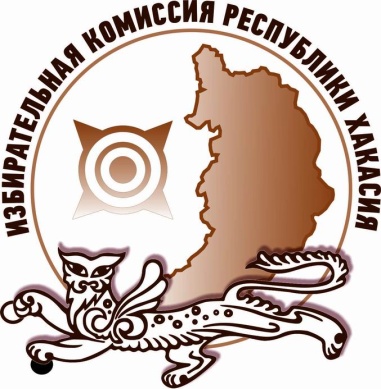 Избирательная комиссия Республики Хакасия освободила Вадима Пушкарева от исполнения обязанностей председателя территориальной избирательной комиссии города Абазы. Решение принято на основании личного заявления. Отметим также, что из состава ТИК города Абазы Вадим Пушкарев не выведен, он остается действующим членом комиссии с правом решающего голоса.В ближайшее время будет принято решение о назначении нового председателя территориальной избирательной комиссии города Абазы.Отдел общественных связей и информации ИК РХ23-94-37